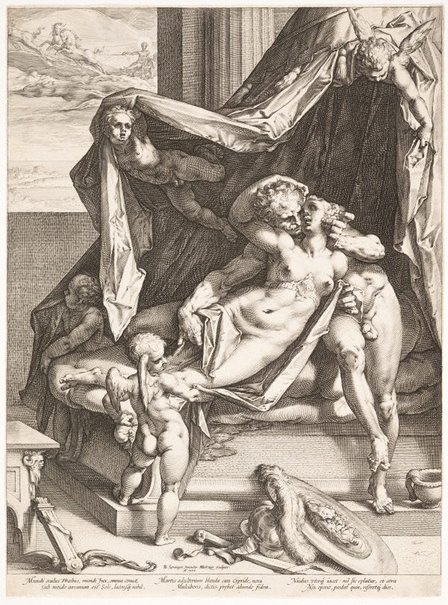 Hendrick Goltzius (1558–1617) after Bartholomaeus Spranger (1546–1611), Mars and VenusRoma aeterna MMXVIIIThe Afterlife of Ovidin the Cultureof Central EuropePrague, Vila LannaNovember 9 – 10, 2018The workshop is held under the auspices of the projects KREAS and UNCE.ProgrammeNovember 9, 201813:00 … Registration and Welcome Coffee14:00 … Welcome Talk by Martin BažilSession I:The Reception of Ovid from Late Antiquity to the RenaissanceChairperson: Martin Bažil (Prague, Univerzita Karlova / Charles University)14:20 … Marie Okáčová (Brno, Masarykova univerzita / Masaryk University):Distant mores a carmine nostri: The Apologetic Use of a Catalogue of Literary Predecessors in Ovid and Ausonius15:00 … Adam Jegorow (Kraków, Uniwersytet Jagielloński w Krakowie / Jagiellonian University in Kraków):Medieval Pseudo-Ovidiana in the Collection of the Jagiellonian Library15:40 … Monika Miazek-Męczyńska (Poznań, Uniwersytet im. Adama Mickiewicza w Poznaniu / Adam Mickiewicz University in Poznań):The Polish Ovid from Januszkowo – Clemens Ianicius and His Tristia16:20 … Afternoon CoffeeSession II:Latin Literature and Theatre of the 16th and 17th CenturiesChairperson: Magdaléna Jacková (Prague, Akademie věd České republiky / Czech Academy of Sciences)16:40 … Marta Vaculínová (Prague, Akademie věd České republiky / Czech Academy of Sciences):Descriptio monstri. Ovid-Rezeption im handschriftlichen Gedicht von Georg Bartholdus Pontanus (1550–1614)17:20 … Eszter Kovács (Budapest, Országos Széchényi Könyvtár / National Széchényi Library):Ovid’s Poems in the Printed Books of Sixteenth- and Seventeenth-Century Hungary18:00 … Kateřina Bobková Valentová (Prague, Akademie věd České republiky / Czech Academy of Sciences) – Martin Bažil (Prague, Univerzita Karlova / Charles University):Zwei dramatische Atalantae aus der böhmischen Jesuitenprovinz (2. Hälfte des 17. Jahrhunderts)18:45 … DinnerTheatre19:45 … Arnoldus Engel S.J.: Atalanta et Hippomenes – an interlude of the play Costis sive Catharis Partheno-Martyr AlexandrinaLauriger Theatre CompanyNovember 10, 2018Session III:Literature of the 19th and 20th CenturiesChairperson: Marie Okáčová (Brno, Masarykova univerzita / Masaryk University)9:00 … Donato Gagliastro (Prague, Univerzita Karlova / Charles University):The Young Ovid and the Young d’Annunzio: The Discovery of Female Readers9:40 … Anikó Polgár (Bratislava, Univerzita Komenského v Bratislave / Comenius University in Bratislava):Gábor Devecseri und die ungarische Ovid-Rezeption10:20 … Maria Bartal (Budapest, Eötvös Loránd Tudományegyetem / Eötvös Loránd University):The Poetics of Transformation. Ovid’s Metamorphoses as Thematic Inspiration, Model of Mythologization and Poetic Model in the Poetry of Sándor Weöres11:00 … Morning CoffeeSession IV:Imagines OvidianaeChairperson: Lenka Panušková (Prague, Akademie věd České republiky / Czech Academy of Sciences)11:20 … Barbara Hodásová (Bratislava, Slovenská akadémia vied / Slovak Academy of Sciences):Friendship Books of Ulrich Reutter and the Understanding of Ovid around 160012:00 … Radka Nokkala Miltová (Brno, Masarykova univerzita / Masaryk University):Reception of Illustrated Prints of Ovid’s Metamorphoses in Bohemian and Moravian Art: Johann Jacob von Sandrart and the ‘Judgement of Tiresias’12:40 … Markéta Kučerová (Prague, Akademie věd České republiky / Czech Academy of Sciences):A Database of Literary Illustrations of Ovid’s Metamorphoses from the 16th to the 18th Centuries13:20 … Closing Talk by Martin Bažil13:45 … LunchThe workshop is organized with the support of the following institutions and projects: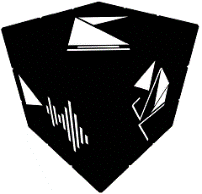 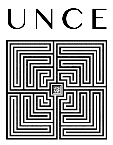 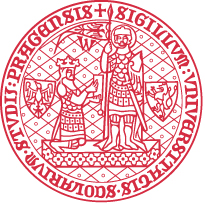 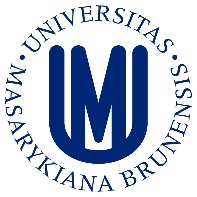 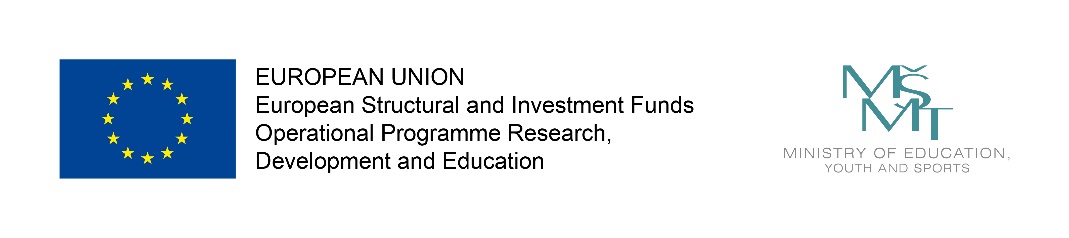 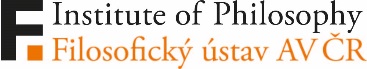 